NAROČILNICA – PLAKATI BEREMO SKUPAJ V Ljubljani, 27. 8. 2020. Cene veljajo do preklica. Poštnina je enotna, možen pa je tudi osebni prevzem. Naročene plakate vam bomo poslali najkasneje v 21 dneh po prejemu vašega naročila. PLAKATI  BEREMO SKUPAJ (NMSB)
                                    1.        MARJAN MANČEK                                                                                                  2. MATJAŽ SCHMIDT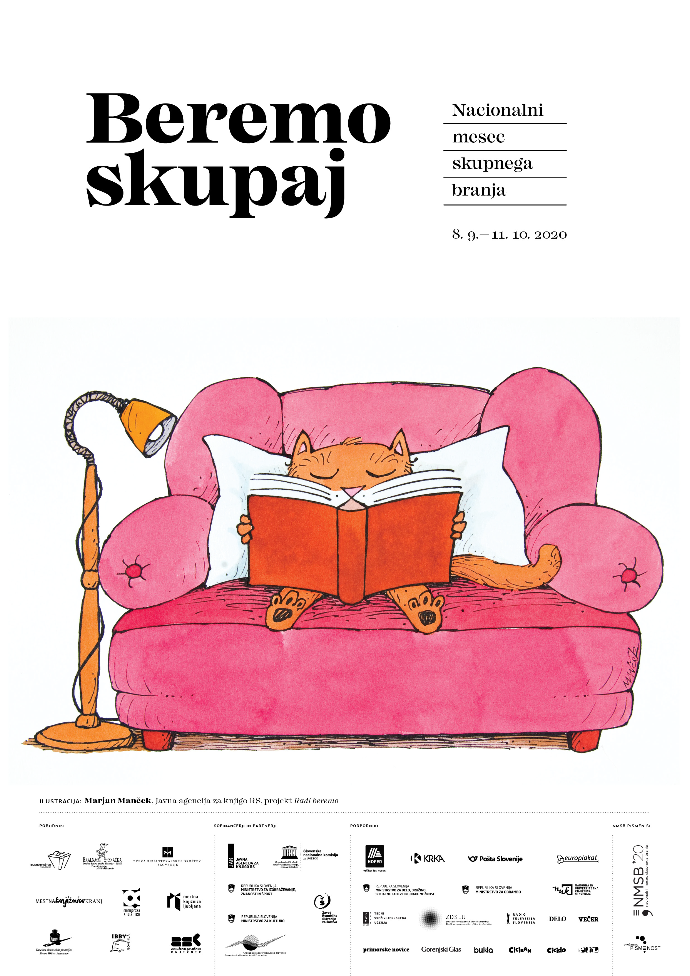 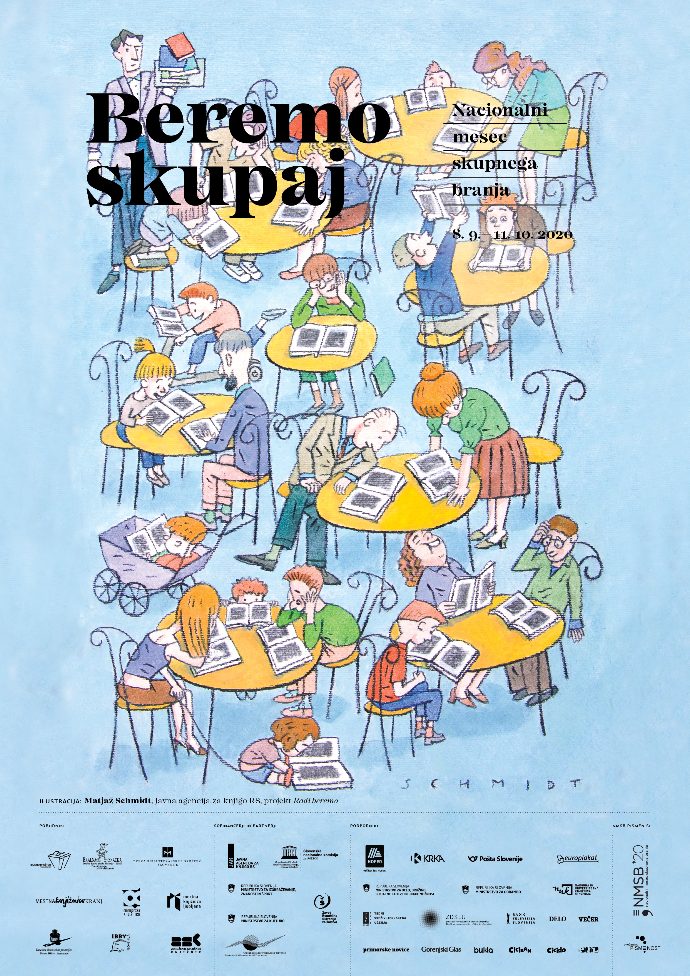 Plakate in ostalo gradivo Beremo skupaj si lahko ogledate tudi na spletni strani NMSB: https://nmsb.pismen.si/gradiva/. 
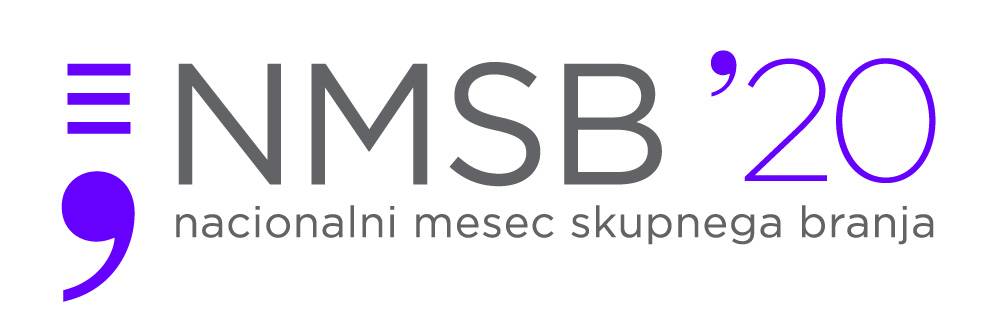 Naročamo:EUREUREURŠt. izvodovVrednost v EURPLAKATI BEREMO SKUPAJ (A2 – 42 x 60 cm)Navedite zaporedno številko plakata in število plakatov (primer: št. 1/50 kos; št. 2/50 kos).Ilustracija: Marjan Manček (1), Matjaž Schmidt (2)Označite, če želite plakat/e prevzeti osebno.2,00PTTosebnozap. št. / št. izv.PLAKATI BEREMO SKUPAJ (A2 – 42 x 60 cm)Navedite zaporedno številko plakata in število plakatov (primer: št. 1/50 kos; št. 2/50 kos).Ilustracija: Marjan Manček (1), Matjaž Schmidt (2)Označite, če želite plakat/e prevzeti osebno.2,001,500,00zap. št. / št. izv.PLAKATI BEREMO SKUPAJ (A2 – 42 x 60 cm)Navedite zaporedno številko plakata in število plakatov (primer: št. 1/50 kos; št. 2/50 kos).Ilustracija: Marjan Manček (1), Matjaž Schmidt (2)Označite, če želite plakat/e prevzeti osebno.2,00KOLIČINSKI POPUST ZA NAROČILO PLAKATOV50 – 99 kos 10 %; 100 – 199 15 %; nad 200 kos 20 %50 – 99 kos 10 %; 100 – 199 15 %; nad 200 kos 20 %50 – 99 kos 10 %; 100 – 199 15 %; nad 200 kos 20 %50 – 99 kos 10 %; 100 – 199 15 %; nad 200 kos 20 %50 – 99 kos 10 %; 100 – 199 15 %; nad 200 kos 20 %VREDNOST NAROČILANAROČNIKPLAČNIK (če to ni naročnik):Naziv in naslov za dostavo:Naziv in naslov:TEL.:TEL.:E-NASLOV:E-NASLOV:KONTAKTNA OSEBA:KONTAKTNA OSEBA:Zavezanec za DDV (obkrožite):     DA     NEZavezanec za DDV (obkrožite):     DA     NEIdentifikacijska št. za DDV: Identifikacijska št. za DDV: Zadnji rok dobave:ŽIG in PODPIS ODGOVORNE OSEBE:KRAJ IN DATUM:ŽIG in PODPIS ODGOVORNE OSEBE: